MODULO AGGIUNTA GIOCATORE CRESE WINTERModalità d'inserimento Affiliazione/Assicurazione Giocatore L'affiliazione/assicurazione giocatore costa 10 € all'anno (per tutti i tornei Crese) basta un pagamento anche se il giocatore gioca in più Serie1. Il giocatore deve iscriversi sul portale acsi al seguente link: https://4gest.4settori.net/it/domanda/sportcrese.html caricando direttamente il certificato medico valido2. Pagare i 10 € di affiliazione/assicurazione tramite bonifico all’iban IT68K0200802218000106520382 Asd Sport Crese con causale nome, cognome del giocatore e squadra3. Mandare la contabile del bonifico alla mail amministrazione@cresecup.com e  in privato per whatsapp al numero 3485809915 allegando anche questo modulo Aggiunta GiocatoreApponendo la propria firma sul presente documento dichiara di essersi sottoposto alle specifiche visite mediche e di esser in possesso di regolare certificato di idoneità sportiva, al fine di preservare la propria integrità fisica e dichiara inoltre di aver effettuato l’affiliazione sul portale ACSI per eventuale danno fisico riportato nel torneo. Dichiara inoltre di aver preso visione ed approvato il Regolamento Ufficiale della manifestazione, con particolarmente riferimento al PUNTO P dello stesso (doppio tesseramento consentito fra una squadra di Serie A,B e C):Luogo e Data:	In fede 	Dichiara di aver preso visione della Informativa Privacy ai sensi dell’art. 13 del Regolamento Europeo 2016/679 (GDPR), accettando il trattamento dei propri dati e la pubblicazione e/o diffusione in qualsiasi forma delle proprie immagini: sul sito internet www.cresecup.com ,sulle piattaforme social dell’ASD Sport Crese, su carta stampata e/o su qualsiasi altro mezzo di diffusione; non di meno autorizza la conservazione delle foto e dei video stessi negli archivi informatici dell’ASD Sport Crese e prende atto che la finalità di tali pubblicazioni sono meramente di carattere informativo ed eventualmente promozionale: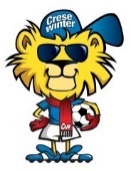 Luogo e Data:	 In fede 	Dirigente Responsabile Squadra (FIRMA) 	______________________________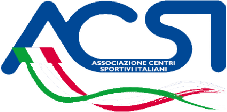 Nome e CognomeGG/MM/AAAANazionalitàCittà (nascita)RuoloCellulareFirma